 PRACOVNÍ LIST- KVADRATICKÁ ROVNICEVypište koeficienty a; b; c u kvadratické rovnice.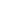 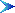 a)	 2	→ a = 	 b = 		c =b) 			→ a = 	 b = 		c =c)			→ a =		 b = 		c =     2.    Vypočtěte diskriminant a určete počet kořenů  kvadratické rovnice:a)		→	D =b)		→	D =c)		→	D =Řešte kvadratickou rovnici bez použití diskriminantu  (b = 0)a)  		b)  		c)  Najděte řešení kvadratické rovnice bez použití diskriminantu  (c = 0)a)  		b)  Vypočítejte kvadratickou rovnici bez použití diskriminantua)	b)	c)	d)	 e) 	 Vypočítejte kvadratickou rovnici s použitím diskriminantuSvá řešení prosím pošlete do 24. 4. 2020.